ПРЕСС-РЕЛИЗ
05.09.2022 г.
с. Сукко, Анапский р-н, Краснодарский край
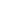 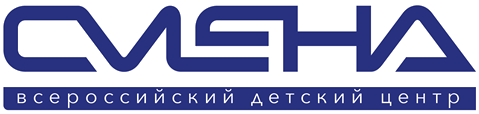 В ВДЦ «Смена» стартовал полуфинал конкурса «Большая перемена» для старшеклассников из Южного и Северо-Кавказского федеральных округов5 сентября на базе Всероссийского детского центра «Смена» в Краснодарском крае состоялась церемония открытия полуфинала Всероссийского конкурса «Большая перемена» – проекта Федерального агентства по делам молодежи (Росмолодежь). Конкурс входит в линейку президентской платформы «Россия – страна возможностей» и проводится при поддержке Министерства просвещения РФ. «Большая перемена» является соучредителем Российского движения детей и молодёжи.Участников полуфинала поздравил директор ВДЦ «Смена» Игорь Журавлев: «Мы с огромной радостью встречаем полуфиналистов «Большой перемены»! Тысяча участников уже в «Смене» и настраиваются на несколько дней интенсивной и очень интересной работы. Отличительная черта конкурса в том, что здесь не важны школьные отметки или успехи на олимпиадах. На нем оценивают «компетенции будущего» — soft skills и умение работать в команде, которые пригодятся всем, независимо от выбора профессии.  Это, кстати, одни из основных навыков, которые получают дети, приезжающие в «Смену» в течение года. Спасибо всем организаторам за море возможностей для участников конкурса а тем, кто уже на финишной прямой, желаю достойно проявить себя и показать лучшие результаты! Уверен, что сотрудничество «Смены» и «Большой Перемены» откроет дорогу в будущее для сотен талантливых детей».В полуфинале в ВДЦ «Смена» примут участие 1000 старшеклассников из Астраханской, Волгоградской, Ростовской, Тамбовской областей, Краснодарского края, Ставропольского края, Кабардино-Балкарской Республики, Карачаево-Черкесской Республики, Чеченской Республики, Республик Адыгея, Дагестан, Ингушетия, Калмыкия, Крым, Северная Осетия – Алания и Севастополя.В рамках полуфинала ребята будут решать кейсовые задания от ведущих российских компаний и вузов. Традиционная полуфиналистов ожидает образовательная программа, мастер-классы и квизы.  Полуфиналы для старшеклассников и студентов СПО проходят очно для всех федеральных округов России в Москве, Ярославле, Анапе, Владивостоке, Саранске, Казани, Ханты-Мансийске, Красноярске – с 9 августа по 25 сентября 2022 года. По итогам всех полуфиналов будут определены по 1500 финалистов среди старшеклассников и студентов СПО. Решающий этап конкурса для них пройдет в ноябре.Победителями «Большой перемены» среди учеников 11 классов станут 300 человек, они получат по 1 миллиону рублей на образование и дополнительные баллы к портфолио достижений при поступлении в вузы. 300 учеников 9-10 классов – по 200 тысяч рублей на образование и саморазвитие. «Как только я узнала о проекте «Большая перемена» сразу же решила поучаствовать в нем, так как мне он показался интересным. И я не ошиблась. Мне удалось познакомиться с множеством людей из самых разных регионов России и создать собственный продукт. Я сделала проект «Расскажи о главном», в рамках которого сняла   ролик об Астраханской области, моем родном крае.  Здесь,  в «Смене» я хочу найти новых друзей, открыть новые возможности и пройти в финал конкурса», – поделилась Элина из г. Астрахань.30 лучших школ, подготовивших наибольшее количество финалистов «Большой перемены», получат гранты в размере 2 миллионов рублей на развитие образовательной среды. Решение о том, на что будут потрачены средства, школы будут принимать вместе с ребятами, которые принесли им победу. Педагоги-наставники победителей конкурса получат по 150 тысяч рублей и возможность пройти образовательную программу от партнеров «Большой перемены».Всероссийский конкурс «Большая перемена» – самый массовый проект для детей и подростков в современной России. В 2022 году к конкурсу присоединились 3 944 622 человека, среди которых 1 495 551 ученик 5-7 классов, 1 555 945 учеников 9-11 классов, 732 512 студентов колледжей и 160 614 педагогов-наставников.  В основном конкурсе в различных категориях участие приняли более 68 тысяч детей и подростков из Донецкой и Луганской народных республик. Третий сезон конкурса стартовал в марте 2022 года. Участвовать в конкурсе школьники начали, будучи учениками 8-10 классов, 1 сентября они перейдут в 9-11 классы.Всероссийский конкурс «Большая перемена» реализуется в рамках Национального проекта «Образование». Его организаторами выступают Федеральное агентство по делам молодежи (Росмолодежь), АНО «Россия – страна возможностей», АНО «Большая Перемена» и Российское движение школьников. «Большая перемена» является соучредителем Российского движения детей и молодёжи.Конкурс проходит при поддержке Министерства просвещения РФ и Министерства науки и высшего образования РФ.Генеральные партнеры конкурса – ОАО «РЖД», Сбербанк, Госкорпорация «Росатом», VK, Госкорпорация «Роскосмос».КОНТАКТЫ ДЛЯ АККРЕДИТАЦИИ СМИ:Светлана Гоф (в Москве), +7 (964) 558-61-33, press@peremena.teamМария Векшинская (в поезде), +7 (910) 484-67-39 press@peremena.team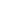 ФГБОУ ВДЦ «Смена» – круглогодичный детский центр, расположенный в с. Сукко Анапского района Краснодарского края. Он включает в себя 3 детских лагеря («Профи-Смена», «Лидер-Смена», «Арт-Смена»), на базе которых реализуется более 80 образовательных программ. В течение года в Центре проходит 16 смен, их участниками становятся свыше 13 000 ребят из всех регионов России. Профориентация, развитие soft skills, «умный отдых» детей, формирование успешной жизненной навигации – основные направления работы «Смены». С 2017 года здесь действует единственный в стране Всероссийский учебно-тренировочный центр профессионального мастерства и популяризации рабочих профессий, созданный по поручению Президента РФ. Учредителями ВДЦ «Смена» являются Правительство РФ, Министерство Просвещения РФ. Дополнительную информацию можно получить в пресс-службе ВДЦ «Смена»: +7 (86133) 93 - 520, (доб. 246), press@smena.org. Официальный сайт: смена.дети.